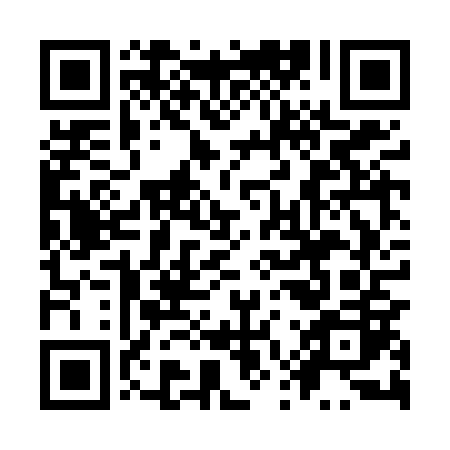 Ramadan times for Cwaliny Male, PolandMon 11 Mar 2024 - Wed 10 Apr 2024High Latitude Method: Angle Based RulePrayer Calculation Method: Muslim World LeagueAsar Calculation Method: HanafiPrayer times provided by https://www.salahtimes.comDateDayFajrSuhurSunriseDhuhrAsrIftarMaghribIsha11Mon3:593:595:5611:423:325:305:307:1912Tue3:563:565:5311:423:345:325:327:2113Wed3:543:545:5111:423:355:335:337:2314Thu3:513:515:4811:413:375:355:357:2515Fri3:493:495:4611:413:385:375:377:2716Sat3:463:465:4411:413:405:395:397:3017Sun3:433:435:4111:403:415:415:417:3218Mon3:413:415:3911:403:435:435:437:3419Tue3:383:385:3611:403:445:445:447:3620Wed3:353:355:3411:403:455:465:467:3821Thu3:323:325:3111:393:475:485:487:4022Fri3:293:295:2911:393:485:505:507:4223Sat3:273:275:2711:393:505:525:527:4424Sun3:243:245:2411:383:515:545:547:4725Mon3:213:215:2211:383:535:555:557:4926Tue3:183:185:1911:383:545:575:577:5127Wed3:153:155:1711:373:555:595:597:5328Thu3:123:125:1511:373:576:016:017:5629Fri3:093:095:1211:373:586:036:037:5830Sat3:063:065:1011:374:006:046:048:0031Sun4:034:036:0712:365:017:067:069:031Mon4:004:006:0512:365:027:087:089:052Tue3:573:576:0312:365:047:107:109:083Wed3:543:546:0012:355:057:127:129:104Thu3:513:515:5812:355:067:137:139:125Fri3:483:485:5512:355:077:157:159:156Sat3:443:445:5312:345:097:177:179:177Sun3:413:415:5112:345:107:197:199:208Mon3:383:385:4812:345:117:217:219:239Tue3:353:355:4612:345:137:227:229:2510Wed3:323:325:4412:335:147:247:249:28